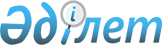 "2017-2019 жылдарға арналған Күршім ауданының бюджеті туралы" Күршім аудандық мәслихатының 2016 жылғы 20 желтоқсандағы № 7/3-VI шешіміне өзгерістер енгізу туралы
					
			Мерзімі біткен
			
			
		
					Шығыс Қазақстан облысы Күршім аудандық мәслихатының 2017 жылғы 12 қазандағы № 14/6-VI шешімі. Шығыс Қазақстан облысы Әділет департаментінде 2017 жылғы 24 қазанда № 5247 болып тіркелді. Қолданылу мерзімінің аяқталуына байланысты тоқтатылды
      РҚАО-ның ескертпесі.

      Құжаттың мәтінінде түпнұсқаның пунктуациясы мен орфографиясы сақталған.
      Қазақстан Республикасының 2008 жылғы 4 желтоқсандағы Бюджет кодексінің 109 бабына, Қазақстан Республикасының 2001 жылғы 23 қаңтардағы "Қазақстан Республикасындағы жергілікті мемлекеттік басқару және өзін-өзі басқару туралы" Заңының 6 - бабы 1-тармағының 1)-тармақшасына, Шығыс Қазақстан облыстық мәслихатының 2017 жылғы 6 қазандағы № 14/155-VI "2017-2019 жылдарға арналған облыстық бюджет туралы" Шығыс Қазақстан облыстық мәслихатының 2016 жылғы 9 желтоқсандағы № 8/75-VI шешіміне өзгерістер енгізу туралы" (Нормативтік құқықтық актілерді мемлекеттік тіркеу тізілімінде 5230 нөмірімен тіркелген) шешіміне сәйкес, Күршім аудандық мәслихаты ШЕШТI:
      1. "2017-2019 жылдарға арналған Күршім ауданының бюджеті туралы" Күршім аудандық мәслихатының 2016 жылғы 20 желтоқсандағы № 7/3-VI шешіміне (Нормативтік құқықтық актілерді мемлекеттік тіркеу тізілімінде 4813 нөмірімен тіркелген, 2017 жылғы 24 қаңтардағы Қазақстан Республикасының нормативтік құқықтық актілерінің электрондық түрдегі Эталондық бақылау банкінде, 2017 жылғы 21 қаңтардағы № 3, 2017 жылғы 28 қаңтардағы № 4, 2017 жылғы 4 ақпандағы № 5, 2017 жылғы 11 ақпандағы № 6 "Рауан-Заря" газеттерінде жарияланды) келесі өзгерістер енгізілсін:
      1 тармақта:
      1) тармақша жаңа редакцияда жазылсын: 
      "кірістер - 5034574,8 мың теңге, соның ішінде:
      салықтық түсімдер бойынша - 590953 мың теңге;
      салықтық емес түсімдер бойынша - 23251,6 мың теңге;
      негізгі капиталды сатудан түсетін түсімдер - 28613 мың теңге;
      трансферттердің түсімдері бойынша - 4391757,2 мың теңге;";
      2) тармақша жаңа редакцияда жазылсын: 
      "шығындар - 5098602 мың теңге;";
      3) тармақша жаңа редакцияда жазылсын: 
      "таза бюджеттік кредит беру - 29466,5 мың теңге, соның ішінде:
      бюджеттік кредиттер - 41964,5 мың теңге;
      бюджеттік кредиттерді өтеу - 12498 мың теңге;"; 
      5) тармақша жаңа редакцияда жазылсын: 
      "бюджет тапшылығын (профицит) - - 93493,7 мың теңге;";
      6) тармақша жаңа редакцияда жазылсын: 
      "бюджет тапшылығын қаржыландыру (профицитті пайдалану) - 93493,7 мың теңге;";
      аталған шешімнің 1 қосымшасы осы шешімнің 1 қосымшасына сәйкес жаңа редакцияда жазылсын.
      2. Осы шешім 2017 жылғы 1 қаңтардан бастап қолданысқа енгізіледі. 2017 жылға арналған аудандық бюджет 2017 жыл
					© 2012. Қазақстан Республикасы Әділет министрлігінің «Қазақстан Республикасының Заңнама және құқықтық ақпарат институты» ШЖҚ РМК
				
      Сессия төрағасы

Н. Садуов 

      Күршім аудандық

      мәслихаттың хатшысы 

М. Сағанақов
Күршім аудандық 
мәслихатының 
2017 жылғы 12 қазандағы 
№ 14/6-VI шешіміне 1 қосымша Күршім аудандық 
мәслихатының 
2016 жылғы 20 желтоқсандағы 
№ 7/3-VI шешіміне 1 қосымша
Санаты
Санаты
Санаты
Санаты
Санаты
Барлығы 
кірістер (мың теңге)
Сыныбы
Сыныбы
Сыныбы
Сыныбы
Барлығы 
кірістер (мың теңге)
Iшкi сыныбы
Iшкi сыныбы
Iшкi сыныбы
Барлығы 
кірістер (мың теңге)
Ерекшелiгi
Ерекшелiгi
Барлығы 
кірістер (мың теңге)
Атауы
Барлығы 
кірістер (мың теңге)
1
2
3
4
5
6
І. Кірістер
5034574,8
1
Салықтық түсімдер
590953
01
Табыс салығы
266720
2
Жеке табыс салығы
266720
01
Төлем көзінен салық салынатын табыстардан ұсталатын жеке табыс салығы 
236285
02
Төлем көзінен салық салынбайтын табыстардан ұсталатын жеке табыс салығы 
30435
03
Әлеуметтiк салық
214464
1
Әлеуметтік салық
214464
01
Әлеуметтік салық 
214464
04
Меншiкке салынатын салықтар
82925
1
Мүлiкке салынатын салықтар
33071
01
Заңды тұлғалардың және жеке кәсіпкерлердің мүлкіне салынатын салық
33071
3
Жер салығы
2045
09
Елдi мекендердің жерлерiне жеке тұлғалардан алынатын жер салығын қоспағанда, жер салығы
2045
4
Көлiк құралдарына салынатын салық
44892
01
Заңды тұлғалардың көлiк құралдарына салынатын салық
2944
02
Жеке тұлғалардың көлiк құралдарына салынатын салық
41948
5
Бірыңғай жер салығы
2917
01
Бірыңғай жер салығы
2917
05
Тауарларға, жұмыстарға және қызметтерге салынатын iшкi салықтар
20644
2
Акциздер
1666
84
Қазақстан Республикасының аумағында өндірілген бензин (авиациялықты қоспағанда) және дизель отыны 
1666
3
Табиғи және басқа да ресурстарды пайдаланғаны үшiн түсетiн түсiмдер
8530
15
Жер учаскелерін пайдаланғаны үшін төлем
8530
4
Кәсiпкерлiк және кәсiби қызметтi жүргiзгенi үшiн алынатын алымдар
10313
02
Жекелеген қызмет түрлерiмен айналысу құқығы үшiн алынатын лицензиялық алым
5743
29
Жергілікті бюджетке төленетін тіркелгені үшін алым
4570
5
Ойын бизнесiне салық
135
02
Тiркелген салық
135
08
Заңдық мәнді іс-әрекеттерді жасағаны және (немесе) оған уәкілеттігі бар мемлекеттік органдар немесе лауазымды адамдар құжаттар бергені үшін алынатын міндетті төлемдер
6200
1
Мемлекеттік баж
6200
26
Жергілікті бюджетке төленетін мемлекеттік баж
2
Салықтық емес түсiмдер
23251,6
01
Мемлекеттік меншіктен түсетін кірістер
3775,6
1
Мемлекеттік кәсіпорындардың таза кірісі бөлігінің түсімдері
1157
02
Коммуналдық мемлекеттік кәсіпорындардың таза кірісінің бір бөлігінің түсімдері
1157
5
Мемлекет меншігіндегі мүлікті жалға беруден түсетін кірістер
1926
08
Аудандық маңызы бар қала, ауыл, кент, ауылдық округ әкімдерінің басқаруындағы мемлекеттік мүлікті жалға беруден түсетін кірістерді қоспағанда ауданның (облыстық маңызы бар қаланың) коммуналдық меншігіндегі мүлікті жалға беруден түсетін кірістер
708
09
Аудандық маңызы бар қала, ауыл, кент, ауылдық округ әкімдерінің басқаруындағы мемлекеттік мүлікті жалға беруден түсетін кірістерді қоспағанда ауданның (облыстық маңызы бар қаланың) коммуналдық меншігіндегі тұрғын үй қорынан үйлердi жалға беруден түсетін кірістер
1218
7
Мемлекеттік бюджеттен берілген кредиттер бойынша сыйақылар
17,6
13
Жеке тұлғаларға жергілікті бюджеттен берілген бюджеттік кредиттер бойынша сыйақылар
17,6
9
Мемлекет меншігінен түсетін басқа да кірістер
675
07
Иесіз мүлікті, белгіленген тәртіппен коммуналдық меншікке өтеусіз өткен мүлікті, қадағалаусыз жануарларды, олжаларды, сондай-ақ мұрагерлік құқығы бойынша мемлекетке өткен мүлікті сатудан алынатын түсімдер
150
10
Коммуналдық меншігіне жататын жер учаскелері бойынша сервитут үшін төлемақы
525
04
Мемлекеттік бюджеттен қаржыландырылатын, сондай-ақ Қазақстан Республикасы Ұлттық Банкінің бюджетінен (шығыстар сметасынан) ұсталатын және қаржыландырылатын мемлекеттік мекемелер салатын айыппұлдар, өсімпұлдар, санкциялар, өндіріп алулар
356
1
Мемлекеттік бюджеттен қаржыландырылатын, сондай-ақ Қазақстан Республикасы Ұлттық Банкінің бюджетінен (шығыстар сметасынан) ұсталатын және қаржыландырылатын мемлекеттік мекемелер салатын айыппұлдар, өсімпұлдар, санкциялар, өндіріп алулар
356
18
Жергілікті бюджеттен қаржыландырылатын мемлекеттік мекемелермен алынатын өзге де айыппұлдар, өсімпұлдар, санкциялар
356
06
Басқа да салықтық емес түсiмдер
19120
1
Басқа да салықтық емес түсiмдер
19120
07
Бұрын жергілікті бюджеттен алынған, пайдаланылмаған қаражаттардың қайтарылуы
436
09
Жергіліктік бюджетке түсетін салықтық емес басқа да түсімдер
18684
3
Негізгі капиталды сатудан түсетін түсімдер
28613
01
Мемлекеттік мекемелерге бекітілген мемлекеттік мүлікті сату
2150
1
Мемлекеттік мекемелерге бекітілген мемлекеттік мүлікті сату
2150
02
Жергілікті бюджеттен қаржыландырылатын мемлекеттік мекемелерге бекітілген мүлікті сатудан түсетін түсімдер
2150
03
Жердi және материалдық емес активтердi сату
26463
1
Жерді сату
813
01
Жер учаскелерін сатудан түсетін түсімдер
813
2
Материалдық емес активтерді сату 
25650
02
Жер учаскелерін жалдау құқығын сатқаны үшін төлем
25650
4
Трансферттердің түсімдері
4391757,2
02
Мемлекеттiк басқарудың жоғары тұрған органдарынан түсетiн трансферттер
4391757,2
2
Облыстық бюджеттен түсетiн трансферттер
4391757,2
01
Ағымдағы нысаналы трансферттер
377625,2
02
Нысаналы даму трансферттері
566221
03
Субвенциялар
3447911
Функционалдық топ
Функционалдық топ
Функционалдық топ
Функционалдық топ
Функционалдық топ
Барлығы шығындар (мың теңге)
Функционалдық кіші топ
Функционалдық кіші топ
Функционалдық кіші топ
Функционалдық кіші топ
Барлығы шығындар (мың теңге)
Бюджеттік бағдарламалардың әкімшісі
Бюджеттік бағдарламалардың әкімшісі
Бюджеттік бағдарламалардың әкімшісі
Барлығы шығындар (мың теңге)
Бағдарлама
Бағдарлама
Барлығы шығындар (мың теңге)
Атауы
Барлығы шығындар (мың теңге)
1
2
3
4
5
6
II. ШЫҒЫНДАР
5098602
1
Жалпы сипаттағы мемлекеттiк қызметтер 
487322
1
Мемлекеттiк басқарудың жалпы функцияларын орындайтын өкiлдi, атқарушы және басқа органдар
370458
112
Аудан (облыстық маңызы бар қала) мәслихатының аппараты
18494
001
Аудан (облыстық маңызы бар қала) мәслихатының қызметін қамтамасыз ету жөніндегі қызметтер
18494
122
Аудан (облыстық маңызы бар қала) әкімінің аппараты
126396
001
Аудан (облыстық маңызы бар қала) әкімінің қызметін қамтамасыз ету жөніндегі қызметтер
111655
003
Мемлекеттік органның күрделі шығыстары
14741
123
Қаладағы аудан, аудандық маңызы бар қала, кент, ауыл, ауылдық округ әкімінің аппараты
225568
001
Қаладағы аудан, аудандық маңызы бар қаланың, кент, ауыл, ауылдық округ әкімінің қызметін қамтамасыз ету жөніндегі қызметтер
222936
022
Мемлекеттік органның күрделі шығыстары
2632
2
Қаржылық қызмет
469
459
Ауданның (облыстық маңызы бар қаланың) экономика және қаржы бөлімі
469
010
Жекешелендіру, коммуналдық меншікті басқару, жекешелендіруден кейінгі қызмет және осыған байланысты дауларды реттеу
469
9
Жалпы сипаттағы өзге де мемлекеттiк қызметтер
116395
454
Ауданның (облыстық маңызы бар қаланың) кәсіпкерлік және ауыл шаруашылығы бөлімі
25173
001
Жергілікті деңгейде кәсіпкерлікті және ауыл шаруашылығын дамыту саласындағы мемлекеттік саясатты іске асыру жөніндегі қызметтер
24913
007
Мемлекеттік органның күрделі шығыстары
260
459
Ауданның (облыстық маңызы бар қаланың) экономика және қаржы бөлімі
31827
001
Ауданның (облыстық маңызы бар қаланың) экономикалық саясаттын қалыптастыру мен дамыту, мемлекеттік жоспарлау, бюджеттік атқару және коммуналдық меншігін басқару саласындағы мемлекеттік саясатты іске асыру жөніндегі қызметтер
31047
015
Мемлекеттік органның күрделі шығыстары
780
495
Ауданның (облыстық маңызы бар қаланың) құрылыс, сәулет, тұрғын үй-коммуналдық шаруашылығы, жолаушылар көлігі және автомобиль жолдары бөлімі
24214
001
Жергілікті деңгейде сәулет, құрылыс, тұрғын үй-коммуналдық шаруашылық, жолаушылар көлігі және автомобиль жолдары саласындағы мемлекеттік саясатты іске асыру жөніндегі қызметтер
24214
801
Ауданның (облыстық маңызы бар қаланың) жұмыспен қамту, әлеуметтік бағдарламалар және азаматтық хал актілерін тіркеу бөлімі 
35181
001
Жергілікті деңгейде жұмыспен қамту, әлеуметтік бағдарламалар және азаматтық хал актілерін тіркеу саласындағы мемлекеттік саясатты іске асыру жөніндегі қызметтер
31921
032
Ведомствалық бағыныстағы мемлекеттік мекемелерінің және ұйымдарының күрделі шығыстары
3260
2
Қорғаныс
17524
1
Әскери мұқтаждар
12070
122
Аудан (облыстық маңызы бар қала) әкімінің аппараты
12070
005
Жалпыға бірдей әскери міндетті атқару шеңберіндегі іс-шаралар
12070
2
Төтенше жағдайлар жөнiндегi жұмыстарды ұйымдастыру
5454
122
Аудан (облыстық маңызы бар қала) әкімінің аппараты
5454
006
Аудан (облыстық маңызы бар қала) ауқымындағы төтенше жағдайлардың алдын алу және оларды жою
2098
007
Аудандық (қалалық) ауқымдағы дала өрттерінің, сондай-ақ мемлекеттік өртке қарсы қызмет органдары құрылмаған елдi мекендерде өрттердің алдын алу және оларды сөндіру жөніндегі іс-шаралар
3356
4
Бiлiм беру
3032148,2
1
Мектепке дейiнгi тәрбие және оқыту
200072
464
Ауданның (облыстық маңызы бар қаланың) білім бөлімі
200072
009
Мектепке дейінгі тәрбие мен оқыту ұйымдарының қызметін қамтамасыз ету
81072
040
Мектепке дейінгі білім беру ұйымдарында мемлекеттік білім беру тапсырысын іске асыруға
119000
2
Бастауыш, негізгі орта және жалпы орта білім беру
2729720
457
Ауданның (облыстық маңызы бар қаланың) мәдениет, тілдерді дамыту, дене шынықтыру және спорт бөлімі
74021
017
Балалар мен жасөспірімдерге спорт бойынша қосымша білім беру
74021
464
Ауданның (облыстық маңызы бар қаланың) білім бөлімі
2655699
003
Жалпы білім беру
2580162
006
Балаларға қосымша білім беру
75537
9
Бiлiм беру саласындағы өзге де қызметтер
102356,2
464
Ауданның (облыстық маңызы бар қаланың) білім бөлімі
102356,2
001
Жергілікті деңгейде білім беру саласындағы мемлекеттік саясатты іске асыру жөніндегі қызметтер
14218
005
Мемлекеттік білім мекемелеріне оқулықтар мен оқу-әдістемелік кешендерді сатып алу және жеткізу
40814,2
015
Жетім баланы (жетім балаларды) және ата-аналарының қамқорынсыз қалған баланы (балаларды) күтіп-ұстауға қамқоршыларға (қорғаншыларға) ай сайынға ақшалай қаражат төлемі
9058
067
Ведомствалық бағыныстағы мемлекеттік мекемелерінің және ұйымдарының күрделі шығыстары
38266
6
Әлеуметтiк көмек және әлеуметтiк қамсыздандыру
353062
1
Әлеуметтiк қамсыздандыру
84476
464
Ауданның (облыстық маңызы бар қаланың) білім бөлімі
25814
030
Патронат тәрбиешілерге берілген баланы (балаларды) асырап бағу 
25814
801
Ауданның (облыстық маңызы бар қаланың) жұмыспен қамту, әлеуметтік бағдарламалар және азаматтық хал актілерін тіркеу бөлімі 
58662
010
Мемлекеттік атаулы әлеуметтік көмек
3344
016
18 жасқа дейінгі балаларға мемлекеттік жәрдемақылар
24553
025
"Өрлеу" жобасы бойынша келісілген қаржылай көмекті енгізу
30765
2
Әлеуметтiк көмек
257625
801
Ауданның (облыстық маңызы бар қаланың) жұмыспен қамту, әлеуметтік бағдарламалар және азаматтық хал актілерін тіркеу бөлімі 
257625
004
Жұмыспен қамту бағдарламасы
80654
006
Ауылдық жерлерде тұратын денсаулық сақтау, білім беру, әлеуметтік қамтамасыз ету, мәдениет, спорт және ветеринар мамандарына отын сатып алуға Қазақстан Республикасының заңнамасына сәйкес әлеуметтік көмек көрсету
30795
007
Тұрғын үйге көмек көрсету
16605
008
1999 жылдың 26 шілдесінде "Отан", "Даңқ" ордендерімен марапатталған, "Халық Қаһарманы" атағын және республиканың құрметті атақтарын алған азаматтарды әлеуметтік қолдау
125
009
Үйден тәрбиеленіп оқытылатын мүгедек балаларды материалдық қамтамасыз ету
905
011
Жергілікті өкілетті органдардың шешімі бойынша мұқтаж азаматтардың жекелеген топтарына әлеуметтік көмек
31503
014
Мұқтаж азаматтарға үйде әлеуметтiк көмек көрсету
68155
017
Мүгедектерді оңалту жеке бағдарламасына сәйкес, мұқтаж мүгедектерді міндетті гигиеналық құралдармен және ымдау тілі мамандарының қызмет көрсетуін, жеке көмекшілермен қамтамасыз ету
9007
023
Жұмыспен қамту орталықтарының қызметін қамтамасыз ету
19876
9
Әлеуметтiк көмек және әлеуметтiк қамтамасыз ету салаларындағы өзге де қызметтер
10961
801
Ауданның (облыстық маңызы бар қаланың) жұмыспен қамту, әлеуметтік бағдарламалар және азаматтық хал актілерін тіркеу бөлімі 
10961
018
Жәрдемақыларды және басқа да әлеуметтік төлемдерді есептеу, төлеу мен жеткізу бойынша қызметтерге ақы төлеу
2025
050
Қазақстан Республикасында мүгедектердің құқықтарын қамтамасыз ету және өмір сүру сапасын жақсарту жөніндегі 2012 - 2018 жылдарға арналған іс-шаралар жоспарын іске асыру
8936
7
Тұрғын үй-коммуналдық шаруашылық
578323
1
Тұрғын үй-коммуналдық шаруашылық
7582
495
Құрылыс, сәулет, тұрғын үй-коммуналдық шаруашылығы, жолаушылар көлігі және автомобиль жолдары бөлімі
1200
011
Жекелеген санаттағы азаматтарды тұрғын үймен қамтамасыз ету
1200
801
Ауданның (облыстық маңызы бар қаланың) жұмыспен қамту, әлеуметтік бағдарламалар және азаматтық хал актілерін тіркеу бөлімі 
6382
024
Нәтижелі жұмыспен қамтуды және жаппай кәсіпкерлікті дамыту бағдарламасы шеңберінде қалалардың және ауылдық елді мекендердің объектілерін жөндеу
6382
2
Коммуналдық шаруашылық
567841
495
Ауданның (облыстық маңызы бар қаланың) құрылыс, сәулет, тұрғын үй-коммуналдық шаруашылығы, жолаушылар көлігі және автомобиль жолдары бөлімі
567841
014
Сумен жабдықтау және су бұру жүйесін дамыту
566221
016
Сумен жабдықтау және су бұру жүйесінің жұмыс істеуі
1620
3
Елді мекендерді абаттандыру
2900
495
Ауданның (облыстық маңызы бар қаланың) құрылыс, сәулет, тұрғын үй-коммуналдық шаруашылығы, жолаушылар көлігі және автомобиль жолдары бөлімі
2900
025
Елді мекендердегі көшелерді жарықтандыру
2700
029
Елді мекендерді абаттандыру және көгалдандыру
200
8
Мәдениет, спорт, туризм және ақпараттық кеңістiк
222822
1
Мәдениет саласындағы қызмет
116090
457
Ауданның (облыстық маңызы бар қаланың) мәдениет, тілдерді дамыту, дене шынықтыру және спорт бөлімі
116090
003
Мәдени-демалыс жұмысын қолдау
116090
2
Спорт
16203
457
Ауданның (облыстық маңызы бар қаланың) мәдениет, тілдерді дамыту, дене шынықтыру және спорт бөлімі
16203
009
Аудандық (облыстық маңызы бар қалалық) деңгейде спорттық жарыстар өткiзу
5336
010
Әртүрлi спорт түрлерi бойынша аудан (облыстық маңызы бар қала) құрама командаларының мүшелерiн дайындау және олардың облыстық спорт жарыстарына қатысуы
10867
3
Ақпараттық кеңiстiк
43610
456
Ауданның (облыстық маңызы бар қаланың) ішкі саясат бөлімі
9501
002
Мемлекеттік ақпараттық саясат жүргізу жөніндегі қызметтер
9501
457
Ауданның (облыстық маңызы бар қаланың) мәдениет, тілдерді дамыту, дене шынықтыру және спорт бөлімі
34109
006
Аудандық (қалалық) кiтапханалардың жұмыс iстеуi
33444
007
Мемлекеттiк тiлдi және Қазақстан халқының басқа да тiлдерін дамыту
665
9
Мәдениет, спорт, туризм және ақпараттық кеңiстiктi ұйымдастыру жөнiндегi өзге де қызметтер
46919
456
Ауданның (облыстық маңызы бар қаланың) ішкі саясат бөлімі
26823
001
Жергілікті деңгейде ақпарат, мемлекеттілікті нығайту және азаматтардың әлеуметтік сенімділігін қалыптастыру саласында мемлекеттік саясатты іске асыру жөніндегі қызметтер
13428
003
Жастар саясаты саласында іс-шараларды іске асыру
12395
006
Мемлекеттік органның күрделі шығыстары
1000
457
Ауданның (облыстық маңызы бар қаланың) мәдениет, тілдерді дамыту, дене шынықтыру және спорт бөлімі
20096
001
Жергілікті деңгейде мәдениет, тілдерді дамыту, дене шынықтыру және спорт саласында мемлекеттік саясатты іске асыру жөніндегі қызметтер
20096
10
Ауыл, су, орман, балық шаруашылығы, ерекше қорғалатын табиғи аумақтар, қоршаған ортаны және жануарлар дүниесін қорғау, жер қатынастары
180257
1
Ауыл шаруашылығы
146660
473
Ауданның (облыстық маңызы бар қаланың) ветеринария бөлімі
146660
001
Жергілікті деңгейде ветеринария саласындағы мемлекеттік саясатты іске асыру жөніндегі қызметтер
19094
005
Мал көмінділерінің (биотермиялық шұңқырлардың) жұмыс істеуін қамтамасыз ету
2284
007
Қаңғыбас иттер мен мысықтарды аулауды және жоюды ұйымдастыру
1493
008
Алып қойылатын және жойылатын ауру жануарлардың, жануарлардан алынатын өнімдер мен шикізаттың құнын иелеріне өтеу
13000
011
Эпизоотияға қарсы іс-шаралар жүргізу
110789
6
Жер қатынастары
23982
463
Ауданның (облыстық маңызы бар қаланың) жер қатынастары бөлімі
23982
001
Аудан (облыстық маңызы бар қала) аумағында жер қатынастарын реттеу саласындағы мемлекеттік саясатты іске асыру жөніндегі қызметтер
23582
007
Мемлекеттік органның күрделі шығыстары
400
9
Ауыл, су, орман, балық шаруашылығы, қоршаған ортаны қорғау және жер қатынастары саласындағы басқа да қызметтер
9615
459
Ауданның (облыстық маңызы бар қаланың) экономика және қаржы бөлімі
9615
099
Мамандарға әлеуметтік қолдау көрсету жөніндегі шараларды іске асыру
9615
12
Көлiк және коммуникация
88863
1
Автомобиль көлiгi
81863
495
Ауданның (облыстық маңызы бар қаланың) құрылыс, сәулет, тұрғын үй-коммуналдық шаруашылығы, жолаушылар көлігі және автомобиль жолдары бөлімі
81863
023
Автомобиль жолдарының жұмыс істеуін қамтамасыз ету
81863
9
Көлiк және коммуникациялар саласындағы өзге де қызметтер
7000
495
Ауданның (облыстық маңызы бар қаланың) құрылыс, сәулет, тұрғын үй-коммуналдық шаруашылығы, жолаушылар көлігі және автомобиль жолдары бөлімі
7000
024
Кентiшiлiк (қалаiшiлiк), қала маңындағы және ауданiшiлiк қоғамдық жолаушылар тасымалдарын ұйымдастыру
7000
13
Басқалар
39630
9
Басқалар
39630
457
Ауданның (облыстық маңызы бар қаланың) мәдениет, тілдерді дамыту, дене шынықтыру және спорт бөлімі
4687
040
Өңірлерді дамытудың 2020 жылға дейінгі бағдарламасы шеңберінде өңірлерді экономикалық дамытуға жәрдемдемдесі бойынша шараларды іске асыру
4687
459
Ауданның (облыстық маңызы бар қаланың) экономика және қаржы бөлімі
12600
012
Ауданның (облыстық маңызы бар қаланың) жергілікті атқарушы органының резерві 
12600
495
Ауданның (облыстық маңызы бар қаланың) құрылыс, сәулет, тұрғын үй-коммуналдық шаруашылығы, жолаушылар көлігі және автомобиль жолдары бөлімі
22343
043
Өңірлерді дамытудың 2020 жылға дейінгі бағдарламасы шеңберінде өңірлерді экономикалық дамытуға жәрдемдемдесі бойынша шараларды іске асыру
22343
14
Борышқа қызмет көрсету
17,6
1
Борышқа қызмет көрсету
17,6
459
Ауданның (облыстық маңызы бар қаланың) экономика және қаржы бөлімі
17,6
021
Жергілікті атқарушы органдардың облыстық бюджеттен қарыздар бойынша сыйақылар мен өзге де төлемдерді төлеу бойынша борышына қызмет көрсету 
17,6
15
Трансферттер
98633,2
1
Трансферттер
98633,2
459
Ауданның (облыстық маңызы бар қаланың) экономика және қаржы бөлімі
98633,2
006
Нысаналы пайдаланылмаған (толық пайдаланылмаған) трансферттерді қайтару
21259,5
051
Жергілікті өзін-өзі басқару органдарына берілетін трансферттер
77372
054
Қазақстан Республикасының Ұлттық қорынан берілетін нысаналы трансферт есебінен республикалық бюджеттен бөлінген пайдаланылмаған (толық пайдаланылмаған) нысаналы трансферттердің сомасын қайтару
1,7
ІІІ. ТАЗА БЮДЖЕТТІК КРЕДИТ БЕРУ
29466,5
Бюджеттік кредиттер
41964,5
10
Ауыл, су, орман, балық шаруашылығы, ерекше қорғалатын табиғи аумақтар, қоршаған ортаны және жануарлар дүниесін қорғау, жер қатынастары
41964,5
9
Ауыл шаруашылығы
41964,5
459
Ауданның (облыстық маңызы бар қаланың) экономика және қаржы бөлімі
41964,5
018
Мамандарды әлеуметтік қолдау шараларын іске асыру үшін бюджеттік кредиттер
41964,5
Бюджеттік кредиттерді өтеу
12498
5
Бюджеттік кредиттерді өтеу
12498
001
Бюджеттік кредиттерді өтеу
12498
001
Мемлекеттік бюджеттен берілген бюджеттік кредиттерді өтеу
12498
IV. ҚАРЖЫ АКТИВТЕРІМЕН ЖАСАЛАТЫН ОПЕРАЦИЯЛАР БОЙЫНША САЛЬДО
0
Қаржы активтерін сатып алу
0
13
Басқалар
0
9
Басқалар
0
459
Ауданның (облыстық маңызы бар қаланың) қаржы бөлімі
0
014
Заңды тұлғалардың жарғылық капиталын қалыптастыру немесе ұлғайту
0
V. БЮДЖЕТ (ПРОФИЦИТ) ТАПШЫЛЫҒЫ 
-93493,7
VI. БЮДЖЕТ ТАПШЫЛЫҒЫН (ПРОФИЦИТТІ ПАЙДАЛАНУ) ҚАРЖЫЛАНДЫРУ
93493,7
7
Қарыздардың түсуі
41308,5
1
Ішкі мемлекеттік қарыздар
41308,5
002
Қарыз шарттары
41308,5
16
Қарыздарды өтеу
12498
1
Қарыздарды өтеу
12498
459
Ауданның (облыстық маңызы бар қаланың) экономика және қаржы бөлімі
12498
005
Жергілікті атқарушы органның жоғары тұрған бюджет алдындағы борышын өтеу
12498
8
Бюджет қаражаттарының пайдаланылатын қалдықтары
64683,2
01.
Бюджет қаражаты қалдықтары
64683,2
101
Бюджет қаражатының бос қалдықтары
64683,2